Уважаемые родители и наши замечательные малыши!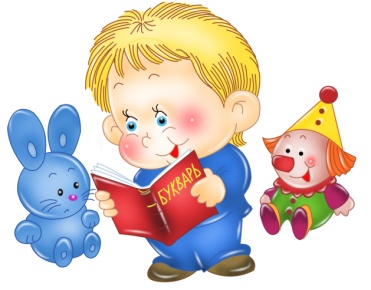 Предлагаем Вам с пользой провести время дома: порисовать, поучить стихотворения, почитать сказки и просто поиграть вместе с нами!Беседа «Заяц и волк — лесные жители»Цель: дать первоначальные представления о лесе и его обитателях -зайце и волке.Вам понадобятся: изображения лесных жителей, наборы с карточками «Дикие животные» и «Домашние животные»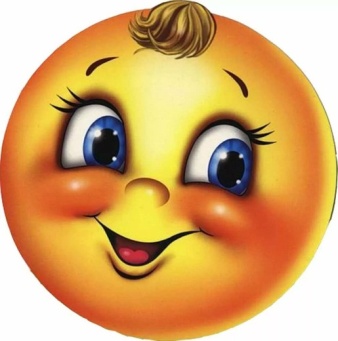 В гости приходит Колобок (картинка или игрушка), он здоровается с ребенком. Обращаемся к игрушке:-Колобок, в лесу ты был летом, потому что бабушка испекла тебя летом. А сейчас какое время года? (весна)-А какая погода весной? (поговорите об этом с ребенком: теплая, и т.д.)- Расскажи, что ты видел в лесу?Покажите картинку «Лес» и рассмотрите ее. В лесу растет много разных деревьев: ели, сосны и другие деревья. Растут кустарники, цветы и трава (найдите их на картинке).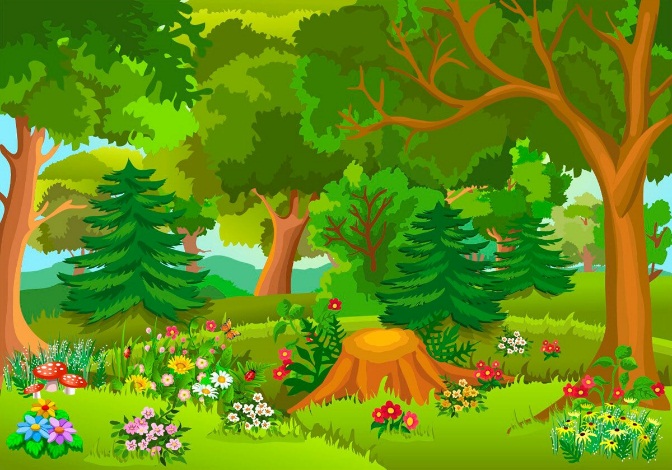 - Колобок, а кого ты встретил в лесу? (покажите картинку зайца)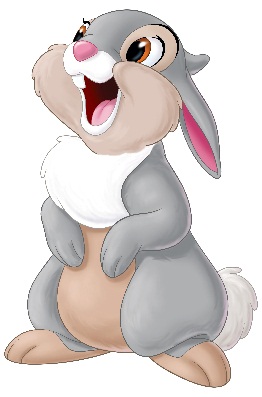 Ребенок отвечает: зайца.-В лесу живут зайцы не игрушечные, а настоящие. Летом они серые, а зимой белые, как снег, чтобы их никто не увидел. Бегают по лесу, грызут кору деревьев и ветки. Предложите ребенку превратиться в зайцев и поплясать.Физкультминутка «Зайки»Вот какие зайки наши-Прыгают они и пляшут. (Ребенок прыгает на двух ногах в свободном направлении)Прыг-скок, прыг-скок!Не жалейте, зайки, ног!А попрыгают-устанутИ под елочкой присядут (Садятся на пол, вытянув ноги, и поворачивают голову вправо-влево)На пригорочке сидят,Во все стороны глядят.А теперь расправят ушки.Кто там ходит по опушке?(Встают на ноги, приставляют ладони к голове «уши»)Зайки, это же волк!Разбегайтесь по кустам!(Разбегаются по комнате и «прячутся» от волка)Затем, покажите картинку «волка», знакомим их с волком: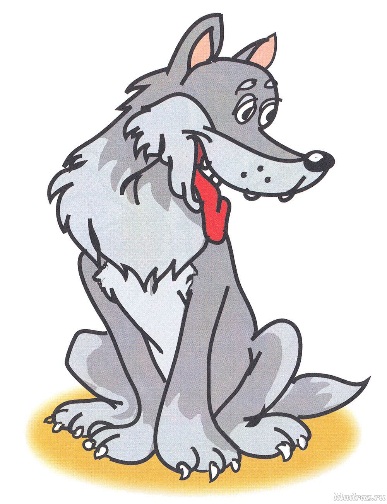 - Он серый, большой, у него пасть с острыми зубами; он тоже живет в лесу, норы не делает, рыщет, охотится за зайцами и другими животными. Заяц боится волка, убегает от него.Покажите, как волк рыщет, принюхивается, не пахнет ли зайцем; как заяц прячется за елями. Не забывайте вовлекать в диалог Колобка.Спросите у Колобка.-А кто еще живет в лесу? (перечислите животных: медведь, лиса). Покажите их на картинке (см. интернет)- Их можно назвать всех одним словом - Животные. Животные похожи друг на друга, у них у всех есть лапы, хвост, мордочка, тело покрыто шерстью.Живут эти животные (волк, лиса, медведь, заяц) в лесу. Далеко от человека. Их называют «дикие животные».-А каких диких животных надо Колобку бояться? (перечисляют из сказки)Колобок:-Хорошо, я не буду к ним подходить, буду осторожным. Мне пора возвращаться к бабушке и дедушке, они, наверное, меня ищут. -Давайте сделаем угощение для бабушки и дедушки Колобка.Лепка «Вишни»Цель:	упражнять в скатывании пластилина между ладонями круговыми движениями.	Вам понадобится: пластилин, дощечка, салфетки.Сначала надо слепить веточку, раскатав длинный жгутик. А из красного пластилина раскатаем круглой формы 3 шарика и примажем к ним 3 коричневых жгутика, листочки сделаем из маленьких кругов или овалов из пластилина. Их надо сплющить, чтоб получились плоские листики. Крепим листики к веточке.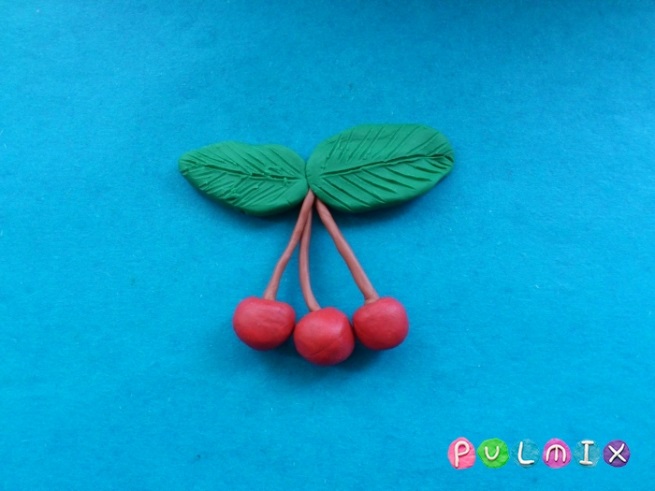 Творческих Вам успехов, хорошего настроения и радости от общения с вашим малышом!